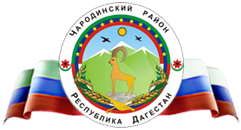 Р Е С П У Б Л И К А   Д А Г Е С Т А НОТДЕЛ ОБРАЗОВАНИЯ И КУЛЬТУРЫ                                                                      АДМИНИСТРАЦИИ МО «ЧАРОДИНСКИУ РАЙОН»МКОУ «Тлярошская СОШ»с. Тлярош                                                                          тел./факс 89604194011                     Приказ № _46_ от 05.07.2021г.О создании в 2021 году новых мест дополнительного образования детей в рамках федерального проекта «Успех каждого ребенка» национального проекта «Образование» на базе МКОУ «Тлярошская СОШ»          В целях реализации в 2021 году на территории Республики Дагестан мероприятий федерального проекта «Успех каждого ребенка» национального проекта «Образование» в части создания новых мест дополнительного образования детей в образовательных учреждениях, в соответствии со статьей 67 Федерального закона от 29 декабря 2012 г. № 273-ФЗ «Об образовании в Приказываю:Организовать на базе МКОУ «Тлярошская СОШ» новые дополнительные учебные места в рамках реализации федерального проекта «Успех каждого ребенка» национального проекта «Образование» (ДОПместа проекта).Создать рабочую группу по созданию ДОПмест проекта.Рабочей группе по созданию ДОП мест проекта обеспечить:-выполнение План (дорожную карту) первоочередных действий по созданию новых мест в образовательных учреждениях;-обеспечить разработку и реализацию медиаплана по информационному сопровождению создания ДОПмест проекта;-провести организационные мероприятия по открытию новых ДОПмест проекта в соответствии с регламентом;-осуществление набора детей, обучающихся по образовательным программам на новых местах;-подбор и расстановку кадров для осуществления образовательного процесса по дополнительным общеобразовательным программам в соответствии со штатным расписанием.     4.  Главному бухгалтеру учреждения (ФИО) внести изменения в                            тарификационный список на 2021-2022  учебный год для открытия новых  ДОПмест проекта по направленности.         Предусмотреть изменение бюджета МКОУ «Тлярошская СОШ» с 01 сентября 2021 года и провести корректировку штатного расписания с учетом увеличения педагогических работников на штатные единицы с объемом учебной нагрузки в соответствии с дополнительными образовательными программами.Утвердить:- должностную инструкцию педагога дополнительного образования;- должностную инструкцию методиста дополнительного образования;- форму заявления о приеме детей в группы дополнительного образования в рамках реализации федерального проекта «Успех каждого ребенка» национального проекта «Образование».     6. Разработать План учебно-воспитательной работы.     7. Осуществлять прием в 2021-2022 учебном году в группы     дополнительного образования в рамках ДОПмест согласно утвержденной форме.      8. Определить кабинет (зал) для размещения оборудования и проведения занятий по дополнительным общеобразовательным программа.     9.Контроль исполнения приказа оставляю за собой.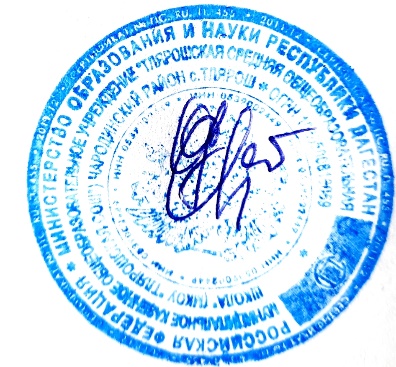                     Директор МКОУ                           «Тлярошская СОШ»                                 Г.Х. Хизрибегов                                                                                                 Приложение №1СОСТАВрабочей группы по созданию новых мест дополнительного образования детей в рамках федерального проекта «Успех каждого ребенка»национального проекта «Образование»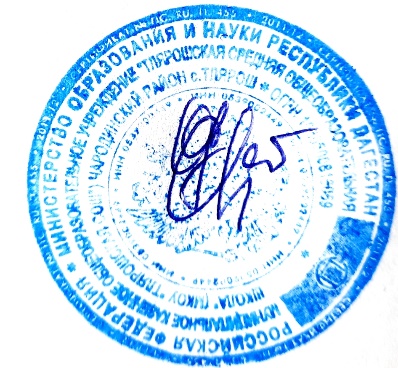             Директор МКОУ                  « Тлярошская СОШ                               Г.Х. ХизрибеговГлавный бухгалтер                                                    Ш.М. АмироваЗам. директора УВР                                                   О.К.  Магомедова                                                                                        «05» 07  2021 г.